МУНИЦИПАЛЬНОЕ АВТОНОМНОЕ ДОШКОЛЬНОЕОБРАЗОВАТЕЛЬНОЕ УЧРЕЖДЕНИЕ«Детский сад №413»614014, г.Пермь, ул.Постаногова,4Тел:267-59-98;тел./факс267-59-83e-mail:ds413@yandex.«Лошадка качалка»                                       Составитель:                                                    Воспитатель первой                                                                      квалификационной категории                                          Н. А. Зыковаг.Пермь 2016г.Паспорт образовательной программы краткосрочной образовательной практики «Лошадка качалка » Полное название программы  «Лошадка качалка» из конструктора  «Техно»ФИО автораЗыкова Наталья Андреевна, воспитатель первой квалификационной категории Возраст детей6-7 летКоличество детей на КОП5 человек.Количество занятий3 занятияАктуальностьДети обычно с удовольствием играют с различными инструментами взрослых, поэтому конструктор "Техно" им нравится. Отвертки, плоскогубцы, винты и гайки не ускользнут от внимания  ребенка и он будет что-нибудь мастерить с их помощью.А когда ребенок совместно со взрослым         смастерит знакомую игрушку из данного конструктора радости не будет придела. 
Цель программыЦель: создание игрушки «Лошадка качалка» из конструктора «Техно».Задачи1.познакомить с игрушкой качалкой и способом их движения.2 закрепить способы соединения конструктора  «Техно» 3.научить детей делать схему постройки  в маштабе 1:1 4.научить строить постройку лошадкупо своему чертежу. 5. Учить создавать постройку в двух плоскостях.. 6.Развивать исследовательские навыки при постройке качалки.Материал и оборудованиеКонструктор « Техно»Болты-15 штукГайки-15 штукПланка сегментная-3 штукиПланка с двумя отверстиями 1 штукаПланка 30*30- 1штуквПланка 30*    - 2 штукиПланка с четырьмя отверстиямиУголок- 6 штук Гаечный ключ – 1 штукаОтвертка -1 штукаЧасти ОП КОП1занятие .Знакомство с игрушкой качалкойДемонстрация игрушек качалок.Показать способы создания качалок.Предложить  подобрать детали для изготовления игрушки и начертить чертежи.2занятие Создание игрушки качалки. Показать способы соединения деталей для тела лошадки.Совместное исследование – показ способов создания качалки в готовой постройке.Конечный результатЛошадка качалка на основе  деревянных игрушек качалокКонкретные измеримые критерии и показатели достижимых результатовУмение создавать игрушке на основе своего чертежа и закреплять детали.Комплектующие детали к модели «Лошадка качалка»  Комплектующие детали к модели «Лошадка качалка»  Комплектующие детали к модели «Лошадка качалка»  Комплектующие детали к модели «Лошадка качалка»  №Название деталидетальКоличество деталей (штук)1Болт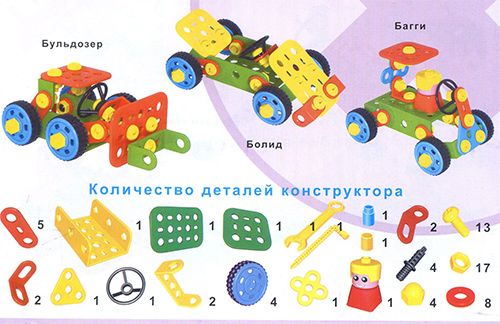 152Гайка153Планка с двумя отверстиями 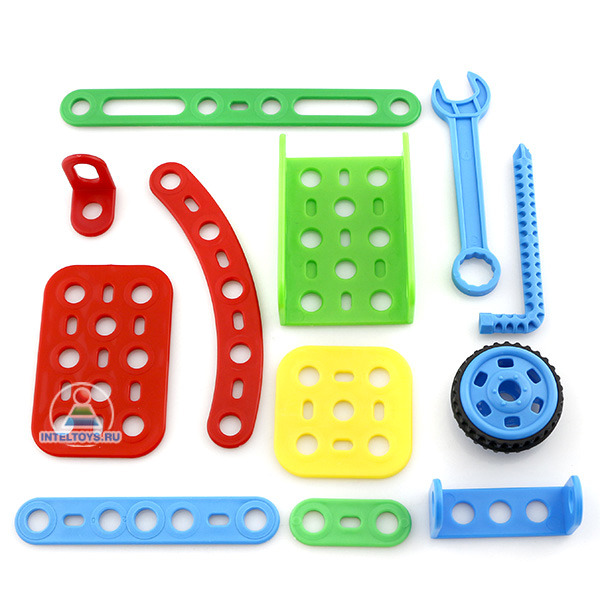 24Планка 30*    25Планка 30*3016Уголок67Планка с четырьмя отверстиями18Планка сегментная39Ответка 110Гаечный ключ1